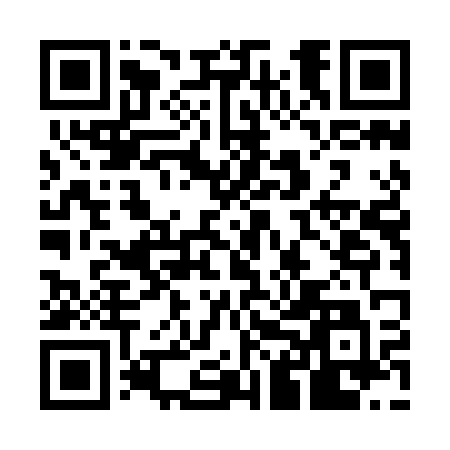 Prayer times for Nowa Bystrzyca, PolandWed 1 May 2024 - Fri 31 May 2024High Latitude Method: Angle Based RulePrayer Calculation Method: Muslim World LeagueAsar Calculation Method: HanafiPrayer times provided by https://www.salahtimes.comDateDayFajrSunriseDhuhrAsrMaghribIsha1Wed3:075:2912:515:578:1410:252Thu3:045:2712:515:588:1510:283Fri3:005:2512:515:598:1710:314Sat2:575:2312:505:598:1810:345Sun2:545:2212:506:008:2010:376Mon2:515:2012:506:018:2210:407Tue2:475:1812:506:028:2310:438Wed2:445:1712:506:038:2510:469Thu2:415:1512:506:048:2610:4910Fri2:375:1312:506:058:2810:5211Sat2:355:1212:506:068:2910:5512Sun2:345:1012:506:078:3010:5813Mon2:345:0912:506:088:3210:5814Tue2:335:0712:506:088:3310:5915Wed2:335:0612:506:098:3511:0016Thu2:325:0512:506:108:3611:0017Fri2:325:0312:506:118:3811:0118Sat2:315:0212:506:128:3911:0119Sun2:315:0112:506:128:4011:0220Mon2:305:0012:506:138:4211:0321Tue2:304:5812:506:148:4311:0322Wed2:294:5712:506:158:4411:0423Thu2:294:5612:516:168:4611:0524Fri2:294:5512:516:168:4711:0525Sat2:284:5412:516:178:4811:0626Sun2:284:5312:516:188:4911:0627Mon2:284:5212:516:188:5011:0728Tue2:274:5112:516:198:5211:0729Wed2:274:5012:516:208:5311:0830Thu2:274:4912:516:218:5411:0831Fri2:264:4912:516:218:5511:09